To be filled out and signed by a Faculty Mentor	Why do you recommend the scholar receive the Postdoctoral Scholar Travel Award to present his/her paper or poster at the conference/meeting listed above?  Please explain in 300-500 words below.Signature: _____________________________________________________  Date: __________________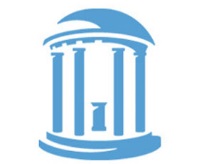 The Office of Postdoctoral Affairs Postdoctoral Scholar Travel Faculty Mentor Recommendation Name:Phone:Email:Department:Postdoc Scholar’s Name:Conference/Meeting Title:Presentation Title